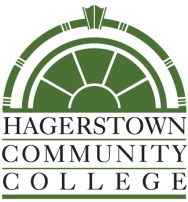 Social Media Account Request
Name and email of account administrator:
Name of program, club, or department seeking college account:
Type of account sought (e.g., Facebook, Twitter, etc.):
What is the purpose of establishing a social media account for your group/department? Why do you feel this is necessary?



What do you hope to achieve with this social media account? (e.g., inform, share ideas, encourage dialogue, etc.)



Who is your target audience? 

How will your target audience benefit from this account?